Publicado en  el 19/01/2017 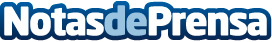 El modelo Ford SYNC permitirá la integración de este automóvil con los dispositivos smartwatch Samsung Gear S2 y S3Los propietarios que tengan tanto este vehículo como alguno de los dos modelos de reloj inteligentes podrán beneficiarse de novedades muy útiles Datos de contacto:Nota de prensa publicada en: https://www.notasdeprensa.es/el-modelo-ford-sync-permitira-la-integracion Categorias: Automovilismo Industria Automotriz Innovación Tecnológica http://www.notasdeprensa.es